


This statement details our school’s use of pupil premium (and recovery premium for the 2023-24 academic year) funding to help improve the attainment of our disadvantaged pupils. It outlines our pupil premium strategy, how we intend to spend the funding in this academic year and the effect that last year’s spending of pupil premium had within our school. 

School overview
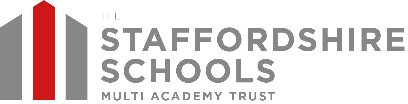 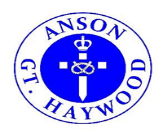 Funding overviewPart A: Pupil premium strategy planStatement of intentChallengesThis details the key challenges to achievement that we have identified among our disadvantaged pupils.Intended outcomes This explains the outcomes we are aiming for by the end of our current strategy plan, and how we will measure whether they have been achieved.Activity in this academic yearThis details how we intend to spend our pupil premium (and recovery premium funding) this academic year to address the challenges listed above.
Teaching (for example, CPD, recruitment and retention)Budgeted cost: £ 600Targeted academic support (for example, tutoring, one-to-one support structured interventions) Budgeted cost: £ 11470Wider strategies (for example, related to attendance, behaviour, wellbeing)Budgeted cost: £ 3165Total budgeted cost: £ 15,235

Part B: Review of outcomes in the previous academic year
Pupil premium strategy outcomes*
This details the impact that our pupil premium activity had on pupils in the 2021 to 2022 academic year. *As the number of pupil premium pupils within school is so small, data analysis does not create a coherent picture. The number of children also lends itself to pupils being easily identified. Rigorous school data analysis on individual pupils is within our internal tracking system. Our end of key stage whole school results can be viewed on our websiteReview: last year’s aims and outcomes 2021-23 Outcomes for disadvantaged pupils 2021-23
Further information (optional)Externally provided programmesPlease include the names of any non-DfE programmes that you purchased in the previous academic year. This will help the Department for Education identify which ones are popular in England
Service pupil premium funding (optional)2021-23For schools that receive this funding, you may wish to provide the following information: DetailDataSchool nameAnson CE Primary SchoolNumber of pupils in school 103Proportion (%) of pupil premium eligible pupils11%Academic year/years that our current pupil premium strategy plan covers (3 year plans are recommended)2021-2024Date this statement was publishedDecember 2023Date on which it will be reviewedNovember  2024Statement authorised byNicola JarrettPupil premium leadGemma DuffyGovernor / Trustee leadEmily FaragherDetailAmountPupil premium funding allocation this academic year£15,235Recovery premium funding allocation this academic yearPupil premium funding carried forward from previous years (enter £0 if not applicable)£0Total budget for this academic yearIf your school is an academy in a trust that pools this funding, state the amount available to your school this academic year£15235Our intention is that all pupils, irrespective of their background or the challenges they face, make good progress and achieve high attainment across all subject areas. The focus of our pupil premium strategy is to support disadvantaged pupils to achieve that goal, including progress for those who are already high attainers.We will consider the challenges faced by vulnerable pupils, such as those who have a social worker and young carers. The activity we have outlined in this statement is also intended to support their needs, regardless of whether they are disadvantaged or notHigh-quality teaching is at the heart of our approach, with a focus on areas in which disadvantaged pupils require the most support. This is proven to have the greatest impact on closing the disadvantage attainment gap and at the same time will benefit the non-disadvantaged pupils in our school. Implicit in the intended outcomes detailed below, is the intention that non-disadvantaged pupils’ attainment will be sustained and improved alongside progress for their disadvantaged peers.Our strategy is also integral to wider school plans for education recovery following the COVID-19 pandemic, notably in its targeted support through the National Tutoring Programme for pupils whose education has been worst affected, including non-disadvantaged pupils.	Our approach will be responsive to common challenges and individual needs, rooted in robust diagnostic assessment, not assumptions about the impact of disadvantage. The approaches we have adopted complement each other to help pupils excel. To ensure they are effective we will:ensure disadvantaged pupils are challenged in the work that they’re setact early to intervene at the point need is identifiedadopt a whole school approach in which all staff take responsibility for disadvantaged pupils’ outcomes and raise expectations of what they can achievePlease see our Pupil Premium policy https://docs.google.com/document/d/18wbY-NMhwXtsWEDIgGXnuhJaW6PoTf8U/editChallenge numberDetail of challenge 1Attainment in Reading2Attainment in Mathematics3Attainment in Writing4Phonics5Spelling6Metacognition including Retrieval Practice71-2-1 and small group support8Outdoor learning9IT support and software10Other: Extra-Curricular11Other: Wow moments enhancing the curriculum through visitors, trips and residentialsIntended outcomeSuccess criteria1To ensure our PP children are working at the ARE for readingAll target children to be heard and read on a daily basis. Reading for pleasure is embedded. Guided reading sessions and targeted interventions accelerate progress from individual starting points.2To ensure our PP children are working at the ARE for mathematicsEnsure quality, mastery questions are embedded in whole class teaching. CPD for teachers and support staff throughout the year. High quality resources (WhiteRose) to be purchased and used effectively, including workbooks. Teacher/TA intervention throughout each day based on the needs of children to address misconceptions.To ensure the gap between PP children and non-PP children is narrowed through regular afternoon intervention support from Teaching Assistants and teachers.Maths homework is set each week and pre teaching is taught for children with anxiety3To ensure our PP children are working at the ARE for writingRegular writing intervention throughout the week including additional TA support in English lessons. Additional teacher intervention sessions for writing. Development of rich text resources to support our writing curriculum. Regular MAT and local school cluster moderation. 4To embed synthetic phonics scheme (Monster Phonics) to ensure we achieve the national average expected standard.Ensure all relevant staff (including new staff and TAs) have training to deliver the new phonics scheme completing Level 1 and Level 2 assessments. Additional CPD utilised throughout the academic year based on need.To develop a phonics champion to work with the phonics lead within the MAT. To ensure Monster phonics strategies and resources are used across the whole school including displays.To purchase additional Monster Phonics books to supplement the scheme purchased the previous year.To include interventions for children working below the standard.To include additional tutoring from NTP for children that failed the phonics test or at potential failure of the phonics test.5To ensure all children have quality teaching of spelling and spelling rules.Ensure all teaching staff have training to deliver quality teaching of spelling.To develop spelling lessons in Years 3- 6.To develop the Spelling Bee to encourage children to practise spelling and retain spellings for application in writing.To purchase spelling books for all KS 1 children linked to Monster Phonics.To include interventions for children struggling with retaining spellings or rules for spelling6To ensure all our children understand the basic principle of metacognition and can plan, do review across all areas of the curriculum. They know what a good learner looks like and retrieve knowledge.Ensure all teaching staff receive CPD in metacognition through INSETs and staff meetings.All children are taught what a good learner looks like.All children are exposed to retrieval practice to embed prior learning and ensure knowledge remains long termDisplays reflect metacognition across the whole school.Resources enhance metacognition and retrieval7To improve standardised scores for disadvantaged pupils in all year groups across all subjectsImproved progress and attainment through the above priorities and the effective use of the additional support staff across school.Inclusion Support 1:1 and small group intervention support for looked after children PP+ and FSM children                  To ensure the gap between PP children and non-PP children is narrowed through regular afternoon intervention support from Teaching Assistants and/or teachers.8To ensure our children are taught outdoors for at least 2 lessons a week.All children will have regular opportunities to learn outdoors, utilising our outdoor school area and learn outdoors.At least 2 opportunities are given to experience being taught in the outdoor classroom to encourage team building and self-esteem.Subscription to Muddy Puddle to enhance teaching in the outdoor classroom.CPD opportunities for teaching staff to deliver quality lessons.9To ensure all KS2 (Y3/4) children have access to technology for learning both in school and at home.All children in Key Stage 2 have access to technology for home and school learning. To ensure all children have equal opportunities and equipment to narrow the gap.10To ensure extra curricular activities are open to all children to encourage team building, relationships and confidence.Raise self-esteem and confidence, through weekly 1:1 and group nurture sessions, additional sporting, music and performing arts tasks where possible.Increase extra curricular activities for all PP children and non pupil premium children.Effective and regular targeted use of our ELSA (Emotional Literacy Support Assistant)11To include ‘wow moments’ to enhance the curriculumTo ensure our children experience ‘wow moments’ within the year enhancing the curriculum through visitors, trips and residentials.All children will have an opportunity for enrichment activities and experiences linked to the curriculum.Barriers to learning these priorities addressEnsuring all staff deliver quality teaching on a daily basis and interventions are embedded on a daily basis. Time allocated to staff is awarded to ensure meaningful interventions take place. Resources are of a high quality for all lessons, interventions and nurture. These priorities will all support our children in becoming well-rounded, confident individuals and as such improve academicallyActivityEvidence that supports this approachChallenge number(s) addressedMetacognition whole school approach to teaching, retrieval and self regulated learning.Evidence suggests the use of ​‘metacognitive strategies’ – which get pupils to think about their own learning – can be worth the equivalent of an additional +7 months’ progress when used well. The potential impact of these approaches is very high, particularly for disadvantaged pupils.Metacognition and Self-regulated Learning6ActivityEvidence that supports this approachChallenge number(s) addressedUse of highly skilled and trained TA’s to provide interventions.Reciprocal Reading WRM interventionsMonster Phonics interventionsFFT training - Reciprocal reading interventionWRM CPD for all TAsMaking Best Use of Teaching Assistants | EEFIf TAs have a direct instructional role it is important they add value to the work of the teacher, not replace them – the expectation should be that the needs of all pupils are addressed, first and foremost, through high quality classroom teaching. Schools should try and organise staff so that the pupils who struggle most have as much time with the teacher as others. Breaking away from a model of deployment where TAs are assigned to specific pupils for long periods requires more strategic approaches to classroom organisation. Instead, school leaders should develop effective teams of teachers and TAs, who understand their complementary roles in the classroom.Schools should use structured interventions with reliable evidence of effectiveness.Research on TAs delivering targeted interventions in one-to-one or small group settings shows a consistent impact on attainment of approximately three to four additional months’ progress.1,2,3,4,5,6,7Phonic intervention and spelling strategy aligned to phonic teaching programme - Monster Phonics Purchase of a DfE validated Systematic Synthetic Phonics programme to secure stronger phonics teaching for all pupils.Phonics approaches have a strong evidence base that indicates a positive impact on the accuracy of word reading (though not necessarily comprehension), particularly for disadvantaged pupils:Phonics Toolkit EEF1, 4, 5Whole MAT IT strategy to support learning  - purchase of Chromebooks for Pupil Premium ChildrenTechnology should have a place in the classroom, but how technology can most effectively be integrated in ways which achieve improved outcomes for young people. New EEF guidance report published: ​‘Using Digital Technology to Improve Learning’1,2, 3, 5, 8ActivityEvidence that supports this approachChallenge number(s) addressedDevelop outdoor learning and outdoor learning opportunities across the curriculum.Ensure all teaching staff are equipped to deliver quality teaching and experiences in the outdoors.Ensure all children receive support with costs of residential visits and school trips.Support peripatetic music lessonsEvidence from the EEF’s Teaching and Learning Toolkit suggests that effective SEL can lead to learning gains of +4 months over the course of a year. Improving Social and Emotional Learning in Primary Schools7,8,10,11Use this space to provide any further information about your pupil premium strategy. For example, about your strategy planning, or other activity that you are implementing to support disadvantaged pupils, that is not dependent on pupil premium or recovery premium funding.We have reviewed our strategy plan and made changes to how we intend to use some of our budget this academic year. The Further Information section below provides more details about our planning, implementation, and evaluation processes.ProgrammeProvidern/aMeasureDetails How did you spend your service pupil premium allocation last academic year?£320 -  Small group tutoring after school x 2              Nurture group             Outdoor wellbeing sessions - gardening clubWhat was the impact of that spending on service pupil premium eligible pupils?Achieved expected standard in reading, writing and maths at the end of KS2.  Improved relationships with peers.